ASIM                                                              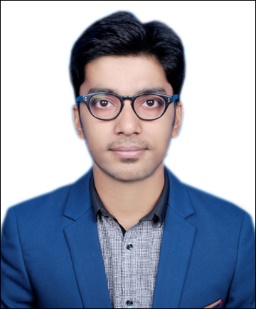 E-mail: asim.358290@2freemail.com  Dubai (U.A.E)PERSONAL DETAILSDate of Birth                 :  1st October 1992.Marital Status               :  Single.Nationality                    :  Indian.Visa Status                    :  Visit Visa Linguistic Proficiency   :  English, Urdu & Hindi.CAREER OBJECTIVE To gain wide experience of being a part of the challenging team which explores my potential and provide me the opportunity to enhance my talent.WORK EXPERIENCEPROCESS ASSOCIATE at GENPACT INDIA PVT. LTD, DELHIJUNE 2015 – MARCH 2017JOB RESONSIBILITIESHandling two processes as additional responsibility.Maintains attendance tracker.Handles process work flow.Maintain backups in excel sheet.PROFESSIONAL SKILLSGood communication and presentation skills.Organized and well-structured at work.Committed to deadlines and schedules.Honest, sincere and a hard worker with a high level of integrity.COMPUTER SKILLSMS Office (Word, Excel, Power-Point).OS: Windows XP/7/8/10.ACADEMIC QUALIFICATIONSBACHLOR OF COMMERCE from DELHI UNIVERSITY 2011 – 2014.Intermediate – Greenwood Sr. Sec. School in 2010 from Central Board of Secondary Education.High School – Greenwood Sr. Sec. School in 2008 from Central Board of Secondary Education.DECLARATIONI hereby declare that the above mentioned information is complete and correct to the best of my knowledge.																		                  (ASIM)